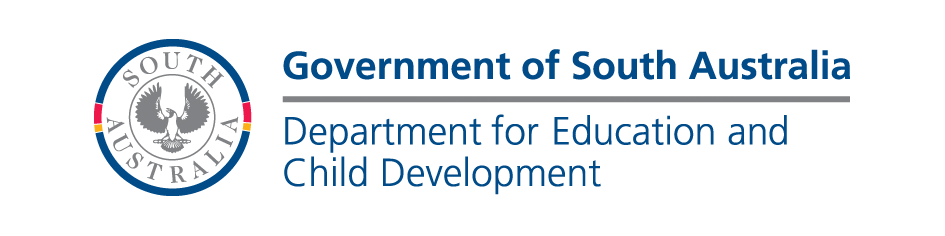 PRINCIPAL APPROVED APPLICATION FOR EXEMPTION FROM SCHOOL ENROLMENT/ATTENDANCEAND EDUCATION ENROLMENT/PARTICIPATIONFOR ALL STUDENTS 17 YEARS AND UNDERTemporary Period of ExemptionPrint Principal Name: Susan CopelandPlease retain at school in student file for audit purposesName of Student (in full)EDIDSchool/ProviderBurnside Primary SchoolBurnside Primary SchoolSite No:0699Principal’s NameSusan CopelandParent/Guardian AddressParent/Guardian PhonePostcodePostcodePostcodeStudent’s Date of BirthAgeGenderGenderGenderGenderYear LevelYear LevelGOMGOMGOMATSIATSIATSISWDSWDSWDSWDName of Parent/GuardianSignatureSignatureSignatureStart DateEnd DateDetails:      Start DateEnd DateDetails:      Start DateEnd DatePRINCIPAL  -  APPROVED / NOT APPROVED  (please circle)Signature ____________________________   Date____/____/____